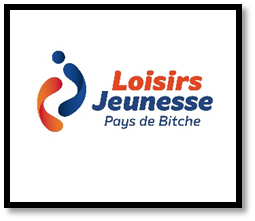 (Rayer la mention inutile)AUTORISATION DE SORTIEJe soussigné(e)………………………………………………….,père, mère, tuteur légal, autorise / n’autorise pas mon enfant (nom/prénom)………………………………..à effectuer toutes les sorties proposées par l’équipe du périscolaire.AUTORISATION DE FILMER ET DE PHOTOGRAPHIERJe soussigné(e)………………………………………………….,père, mère, tuteur légal, autorise / n’autorise pas l’équipe du périscolaire à filmer et photographier mon enfant à des fins pédagogiques et à ce que les documents paraissent :       Presse communale ou locale.             Réseaux sociaux (Cette autorisation exclut toute utilisation de l’image de mon (mes) enfant(s) notamment dans un but commercial ou publicitaire)AUTORISATION D’HOSPITALISATION EN CAS D’URGENCEJe soussigné(e)………………………………………………….,père, mère, tuteur légal, autorise / n’autorise pas la mise en œuvre de traitements et d’interventions chirurgicales jugés médicalement nécessaires.Signature des parents (ou tuteurs) précédée de la mention « lu et approuvé »……………………………………………………………………………………………………………REMARQUE :  Cochez les pièces fournies :Fiche d’inscription, autorisation parentale, photo de l’enfant Fiche sanitaire de liaison + photocopie du carnet de vaccination à joindreTalon de réponse du règlement intérieur + mandat SEPA+RIBAttestation d’assurance scolaire et extrascolaire + Attestation du QF de la CAF